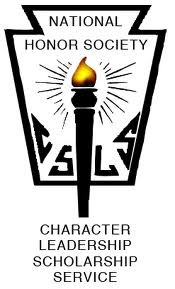                        COLTS NECK HIGH SCHOOL                               McCHESNEY KANE CHAPTERNEWSLETTERDecember 6, 20181. NHS INDUCTION CEREMONYAll members must … Be present on Wednesday, December 12th  Report by 5:30pm to Cafeteria at the latest!Current members sign in with Ghadeer Lamah and Amanda MartinNew members sign in with Nick Alviggi and Julia ComiCurrent Members are responsible for … Greeting and distributing pamphlets to friends and family in the Auditorium prior to start of ceremony, 5:30-6:00pmOrganizing and executing photo montage, to be viewed in the Auditorium between 5:30-6:00pm. Please email photos of current and new members to hlucarelli@frhsd.com. Pictures do not have to be from school or school-related events but they do need to be appropriate! Processing with inductees into the Auditorium at 6:00pmAssisting the PTSO in the set-up of food in the cafeteria (5:30-6:00pm) and serving refreshments (7:00-7:30pm)The Induction Ceremony’s itinerary is as follows:5:30	Check-in for new and current members of NHS in the cafeteria5:45	Music performed by TBA6:00 	Procession of new and current members (seated in front, center aisles of auditorium – new inductees 	alphabetically). Music playing.6:05	Color Guard and Pledge of Allegiance (ROTC)6:10	Welcome by Dr. Donahue6:15	President of NHS, Miss Shanti Shah speaks on the importance of NHS and recognizes our Honorary 	Inductee and 2018 Teacher of the Year, Mr. Kevin Hein6:20	Speech delivered by Honorary Inductee and 2018 Teacher of the Year, Mr. Kevin Hein6:25	Honorary Inductee lights the first candle representing NHS and is given a medal by NHS VP6:30	Candle Lighting Ceremony led by the four members of the Executive Board6:35	Induction of new members (names read by Exec Board)6:50	Pledge led by President of NHS, Shanti Shah 6:55	Closing remarks and an invitation to join for refreshments in Café by Mr. Niemierowski7:00	Refreshments / Clean-up New Member Pledge: I pledge myself to upholdThe high purposes of the National Honor SocietyTo which I have been selected;I will be true to the principles forwhich it stands;I will be loyal to my school;And will maintain and encourage High standards of scholarship,Leadership, service, and character.2. Volunteer opportunities to earn hours …Looking for some musicians to perform between 5:30-6:00 in the Auditorium for the Induction Ceremony. Please see Mrs. Lucarelli or Mr. Niemierowski if interested.Looking for a photographer (s) to take pictures of the Induction Ceremony, especially new inductees walking across stage. Please see Mrs. Lucarelli or Mr. Niemierowski if interested. Looking for volunteers to sell Candy Grams during lunch Dec. 17th-19th and volunteers to deliver Candy Grams on the morning of Dec. 20th. See Mrs. Lucarelli if interested. 3. Meeting dates:Jan. 3rd Mtg (am and pm in Auditorium)Feb. 7th Mtg (am and pm in Auditorium)Mar. 7th Mtg (am and pm in Auditorium)Apr. 4th Mtg (am and pm in Auditorium)May 2nd Mtg (am and pm in Auditorium)May 3rd Executive Board Elections for JuniorsJune 6th NHS Breakfast & distribution of medals4. Submission of HoursYou are expected to record all hours online and file all hard copies of volunteer hours into your individual folders, located in A134. We will check both online and folders to verify all info is up-to-date and authentic.Hours for 2nd MP are due by February 4, 2019 